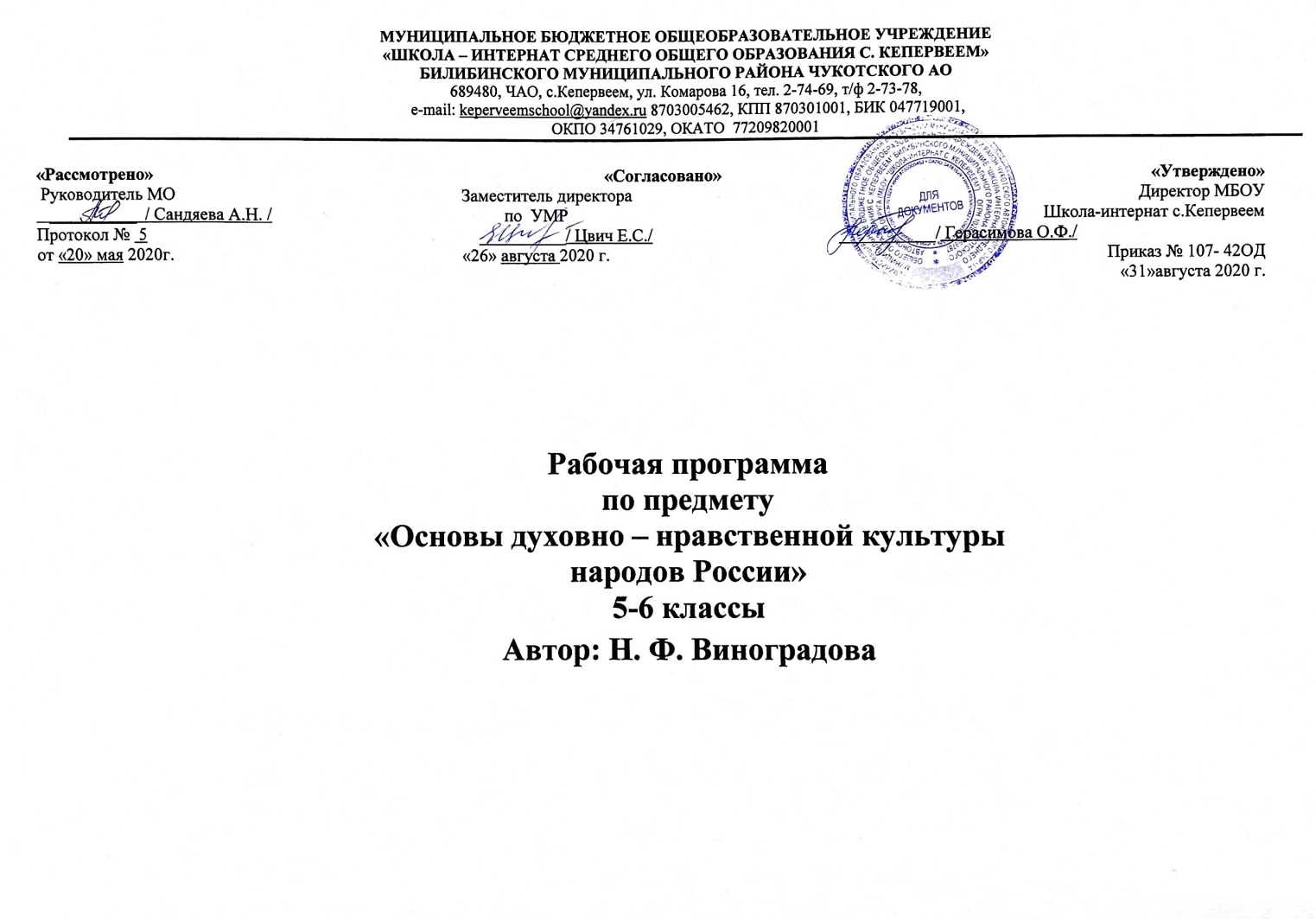 МУНИЦИПАЛЬНОЕ БЮДЖЕТНОЕ ОБЩЕОБРАЗОВАТЕЛЬНОЕ УЧРЕЖДЕНИЕ«ШКОЛА – ИНТЕРНАТ СРЕДНЕГО ОБЩЕГО ОБРАЗОВАНИЯ С. КЕПЕРВЕЕМ»БИЛИБИНСКОГО МУНИЦИПАЛЬНОГО РАЙОНА ЧУКОТСКОГО АО689480, ЧАО, с.Кепервеем, ул. Комарова 16, тел. 2-74-69, т/ф 2-73-78, e-mail: keperveemschool@yandex.ru 8703005462, КПП 870301001, БИК 047719001, ОКПО 34761029, ОКАТО  77209820001Рабочая программапо предмету«Основы духовно – нравственной культуры народов России»5-6 классыАвтор: Н. Ф. ВиноградоваУчитель: Попова Е.А.Кепервеем, 2020 г.СодержаниеПояснительная запискаОбщая характеристика учебного предметаОсновные цели и задачи курсаРабочая программа по ОДНКНР 5-6 классов разработана на основе: Письма  Минобрнауки  России  от  25.05.2015  г.  №  08-761  «Об  изучении  предметных областей: «Основы религиозных культур и светской этики» и «Основы духовно-нравственной культуры народов России». С. 4.2. Федерального государственного образовательного стандарта основного общего образования (приказ Министерства образования и науки Российской Федерации от 17 декабря 2010 года № 1897, с изменениями и дополнениями от 29 декабря 2014 г., 31 декабря 2015 г. ); 3.  ООП ООО МБОУ «Школа – интернат с. Кепервеем»;4. Рабочей программы  по  «Основы духовно-нравственной культуры народов России», 5-6 классы; Автор Н. Ф. Виноградова, 2015 г.5. Учебного плана МБОУ «Школа – интернат с. Кепервеем» на 2020 - 2021 уч.год.       6. Календарного графика МБОУ «Школа – интернат с. Кепервеем на 2020-2021 учебный год.Предметная область «Основы духовно-нравственной культуры народов России» введена в основную школу постановлением Министерства образования и науки РФ с 1 сентября 2015 г. Перед образовательными организациями была поставлена задача формирования у обучающихся в основной школе (5 класс, позднее был присоединен 6 класс) знаний об основных нормах морали, культурных традициях народов России, об исторической роли традиционных религий и гражданского общества в становлении российской государственности.Данная предметная область является логическим продолжением предметной области (учебного предмета) «Основы религиозных культур и светской этики» (ОРКСЭ) в начальной школе. При изучении «Основ духовно-нравственной культуры народов России» учитываются региональные, национальные и этнокультурные особенности народов Российской Федерации.Предполагаемые результаты обучения:«воспитание способности к духовному развитию, нравственному самосовершенствованию; воспитание веротерпимости, уважительного отношения к религиозным чувствам, взглядам людей или их отсутствию;знание основных норм морали, нравственных, духовных идеалов, хранимых в культурных традициях народов России, готовность на их основе к сознательному самоограничению в поступках, поведении, расточительном потребительстве;формирование представлений об основах светской этики, культуры традиционных религий, их роли в развитии культуры и истории России и человечества, в становлении гражданского общества и российской государственности;понимание значения нравственности, веры и религии в жизни человека, семьи и общества;формирование представлений об исторической роли традиционных религий и гражданского общества в становлении российской государственности».1Существенны личностные достижения учащихся: становление интереса к культуре народов России, сформированность таких важнейших личностных1 Письмо  Минобрнауки  России  от  25.05.2015  г.  №  08-761  «Об  изучении  предметных областей: «Основы религиозных культур и светской этики» и «Основы духовно-нравственной культуры народов России». С. 4.качеств как толерантность, способность к сопереживанию, сотрудничеству, взаимопомощи.В процессе изучения курса у учащихся продолжают формироваться представления о том, что общечеловеческие ценности (добро, справедливость, милосердие, честность и др.) являются продуктом развития двух социальных сфер: традиционной культуры каждого российского народа и различных религиозных культур; духовность человека есть преобладание нравственных, интеллектуальных, художественных интересов над эгоистическими материальными желаниями, независимо от того, из какой социальной сферы (наука, традиции, обычаи, вера) они были заимствованы и какому народу изначально принадлежали.Основной формой обучения является диалог — совместная коллективная умственно-коммуникативная деятельность учащихся разных вероисповеданий, атеистов и учителя, направленная на знакомство с традиционными религиями России, оценку их вклада в духовную и материальную культуру общества. Главная идея курса заключается в раскрытии того, что объединяет все традиционные религии: какие нравственные, этические, эстетические ценности стали общечеловеческими, вошли в культуру любого народа.Таким образом, курс «Основы духовно-нравственной культуры народов России» обогащает не только интеллектуальную сферу обучающегося (новые знания о культуре обществе, ее истоках, истории развития и др.), но и его личность. Отношение к личности определяется не ее принадлежностью к какому-то этносу и не религиозными убеждениями, а нравственным характером поведения и деятельности, чувством любви к родине, уважения к народам, их культуре и традициям.Помимо минимума содержания программа предполагает расширение общей эрудиции учащихся. Содержание дифференцировано в соответствии с познавательными интересами, уровнем развития обучающихся. В программе предусмотрен раздел «Расширение кругозора».Необходимо обратить внимание на ценностные ориентиры учебного предмета. Курс «Основы духовно-нравственной культуры народов России» не ставит задачу глубокого и подробного ознакомления учащихся с каждой из традиционных религий. Его назначение — дать общие представления об источниках развития культуры общества, формировать гражданскую идентичность, осознание своей принадлежности к народу, национальности, российской общности; воспитывать добрые чувства по отношению к любому народу нашей Родины, представителям разных национальностей и вероисповеданий.Таким образом, главной идеей курса является представление культурообразующего содержания духовно-нравственного воспитания. Именно культурообразующее «ядро» отражает все грани общекультурного, этического, эстетического, правового, религиозного содержания, ориентированного на потребности как верующей, так и нерелигиозной частироссийского общества. Главным результатом изучения «Основ духовно- нравственной культуры народов России» является развитие индивидуальной культуры как осознания собственной принадлежности к определенному этносу и конфессии, а также понимания значимости накопленного человеком культурного опыта, культурных традиций, чувства гордости за предшествующие поколения, сформировавшие на протяжении истории разных народов богатейшее культурное наследие.Подводя  итог,  можно	определить  основные  цели	и	задачи курса«Духовно-нравственная культура народов России»:совершенствование способности к восприятию накопленной разными народами духовно-нравственной культуры; осознание того, что человеческое общество и конкретный индивид могут благополучно существовать и развиваться, если стремятся к нравственному самосовершенствованию, проявляют готовность к духовному саморазвитию;углубление и расширение представлений о том, что общечеловеческие ценности родились, хранятся и передаются от поколения к поколению через этнические, культурные, семейные традиции, общенациональные и межнациональные отношения, религиозные верования;осознание того, что духовно-нравственная культура современного человека имеет истоки в повседневной жизни, в народном эпосе, фольклорных праздниках, религиозных обрядах и др.;становление внутренних установок личности, ценностных ориентаций, убеждения в том, что отношение к члену общества определяется не его принадлежностью к определённому этносу, не его религиозными убеждениями, а нравственным характером поведения и деятельности, чувством любви к своей родине, уважения к народам, населяющим её, к их культуре и традициям.Принципы организации обученияКультурологический принцип определяет возможность широкого ознакомления с различными сторонами культуры народов РФ: фольклором, декоративно-прикладным искусством, архитектурой; особенностями быта, праздниками, обрядами и традициями. Особое место в курсе занимает знакомство с культурой, рожденной религией. Все это обеспечивает благополучную адаптацию подрастающего поколения в обществе  и успешное воспитание важнейших нравственных качеств гражданина многонационального и многоконфессионного государства — толерантность, эмпатию, гуманизм, справедливость.Принцип природосообразности. В младшем подростковом возрасте у формирующейся личности возникает глубокий интерес к окружающему миру, обществу, взаимоотношениям людей и т. п., стремление к самоанализу и самостоятельности суждений. Это позволяет познакомить подростка с достаточно сложными, часто философскими, вопросамисоциальной жизни. При этом необходимо учитывать психологические особенности, малый жизненный опыт младших подростков, их статус в обществе. Дети этого возраста при тяге к философским жизненным проблемам не всегда правильно их воспринимают и оценивают. Реализация принципа природосообразности требует бережного отношения к объему знаний, который могут усвоить учащиеся 5—6 классов. Очень важно при этом учитывать еще одну психологическую особенность детей подросткового возраста — тягу к эмоциональным впечатлениям, актуальность образного мышления и чувственного восприятия.Для реализации принципа природосообразности используется краеведческий материал как доступный для чувственного восприятия. Обучение проходит в естественной среде, частью которого является труд, быт, традиции, праздники, этические нормы и др. Важность привлечения краеведческого материала обусловлена тем, что, изучая родной край, подростки начинают осознавать значение малой родины в делах и судьбе страны, в развитии общероссийской культуры.Принцип диалогичности. Поскольку российская культура есть диалог различных культур, то и знакомство с ними предполагает разговор о ценностях, представленных как в традиционной народной, так и в религиозной культуре. Поскольку ведущей деятельностью подростка является коммуникативная, необходимо создавать условия для ее развития, и учебный диалог — оптимальное средство. Диалогичность реализуется в процессе обучения и другими способами: работа с текстами учебников, обсуждение проблемных ситуаций, совместная деятельность в парах и группах.Принцип поступательности обеспечивает последовательность и перспективность обучения. При сохранении общей идеи курса содержание, которое предъявляется обучающимся, постепенно углубляется и расширяется. Школьники начинают решать более серьезные интеллектуальные задачи и обсуждать социально значимые проблемы. Учитель должен обеспечить преемственные связи с предметом «Основы религиозных культур и светской этики», который изучался в начальной школе. Особенно важно знать, по какому модулю работали младшие школьники, и компенсировать недостаточное изучение содержания других модулей. Это объясняется общей целью изучения обсуждаемых предметов: учащиеся должны знакомиться не с одной выбранной в соответствии с модулем религией или светской этикой, а понимать общие особенности каждой традиционной религии России и основные идеи светской этики.Психологические предпосылки усвоения содержания курсаПодростковый возраст — этап бурного процесса социализации. Дети вступают в отрочество: заканчивается детство, но многие чувства и переживания напоминают реакции младшего школьника на происходящиесобытия. Подросток стремится приобщиться к миру взрослых, впитывает нормы поведения, общение со взрослыми становится более желанным и востребованным, чем общение со сверстниками. В этом возрасте дети уже ориентируются в истории нашего государства, понимают, что такое  культура. У них развиваются предпосылки исторического мышления, логическое мышление и воображение находится уже на таком уровне, который позволяет подростку решать достаточно сложные учебные и жизненные задачи.Под влиянием происходящих в организме физиологических изменений нервная система подростка не всегда адекватно реагирует на изменившиеся ситуации, отсюда быстрая и неожиданная смена настроения. Поэтому так важны для детей этого возраста «взрослые» коллективные разговоры о различных жизненных проблемах. Учебный диалог позволяет решить эту задачу.Главной формой организации в 5—6 классах остается урок с традиционной структурой. Вместе с тем, возрастает доля мини-лекций, дискуссий, учебных диалогов. Важнейшим структурным элементом урока становится работа с рубриками «Послушаем друг друга», «Обсудим вместе». Большое внимание уделяется парной и групповой форме организации обучения.Использование электронных учебных материаловВ дополнение к основному средству обучения — печатному учебникуподготовлена его электронная форма. Ее основными функциями являются:создание условий для дифференцированного обучения учащихся;обеспечение возможностей для проведения контроля результатов обучения; формирование контрольно-оценочной деятельности учащихся.Электронная форма учебника может использоваться как для демонстрационной, так и индивидуальной работы обучающихся. Если позволяют условия функционирования образовательной организации, учитель вправе использовать дополнительные электронные пособия, интерактивную доску и Интернет. Целесообразно предлагать школьникам обращаться к дополнительным электронным средствам. Это могут быть тематические доклады, сообщения, презентации и др. В учебнике выделены такие задания и есть указания на использование дополнительной литературы и Интернета.Применение электронных ресурсов подчиняется следующим требованиям:соблюдение норм работы с компьютером, определенных требованиями СаНПина;использование электронных средств в качестве дополнительных резервов обучения; целесообразно сочетать печатные и электронные средства при преимущественном применении полиграфических материалов;необходимо чередовать задания, которые требуют разных средств поиска информации;целесообразность использования электронных средств. Так, не целесообразно и опасно для здоровья школьников длительное чтение текстового материала на компьютере. В данном случае необходимо использовать полиграфическое средство;при недостаточном уровне развития навыков работы с компьютером необходимо использовать электронные средства для дифференцированной и индивидуальной работы.Содержание курса5 класс(34 ч)Введение (3 ч)Зачем изучать предмет «Основы духовно-нравственной культуры народов России». Отношение к культуре родного народа, Родины как отражение патриотических чувств человека.Что такое культура общества. Культура как совокупность интеллектуальных, нравственных, этических и эстетических достижений общества. Многообразие культуры. Культура материальная и духовная. Как развивается и обогащается культура. Материальная и духовная культура.Расширение кругозора. Примеры культурной жизни народов в разные исторические времена; зарождение культуры в первобытном обществе.Раздел IВ мире культуры (12 ч)Величие многонациональной российской культуры. Российская культура — сплав культур народов, проживающих на территории РФ. Фольклор и декоративно-прикладное творчество народов России. Деятели науки и культуры — представители разных национальностей (ученые, писатели, художники, композиторы, архитекторы, актеры, представители других творческих профессий).Человек — творец и носитель культуры. Вне культуры жизнь человека невозможна. Вклад личности в культуру зависит от ее таланта, способностей, упорства. Законы нравственности — часть культуры общества. Источники, создающие нравственные установки.Раздел IIНравственные ценности российского народа (18 ч)«Береги землю родимую, как мать любимую». Патриотические чувствахарактеристика культурного человека. Представления о патриотизме в фольклоре разных народов. Герои национального эпоса разных народов (Улып, Сияжар, Боотур, Урал-батыр и др.). Былинные герои русского эпоса.Жизнь ратными подвигами полна. Реальные примеры выражения патриотических чувств в истории России (Александр Невский, Дмитрий Донской, Кузьма Минин, Иван Сусанин, Надежда Дурова и др.) Патриоты — представители разных конфессий (Сергей Радонежский, Рабби Шнеур- Залман и др.). Герои Великой Отечественной войны.В труде — красота человека. Тема труда в фольклоре разных народов (сказках, легендах, пословицах).«Плод добрых трудов славен». Традиционные религии о труде и трудолюбии.Люди труда. Примеры самоотверженного труда людей разных национальностей на благо Родины (землепроходцы, ученые, путешественники, геологи, космонавты и др.).Бережное отношение к природе. Бережное отношение к природе — нравственная ценность. Одушевление природы нашими предками. Создание заповедников, заказников как часть природоохранной деятельности. Заповедные места и природные памятники на карте России.Семья — хранитель духовных ценностей. Роль семьи в жизни человека. Любовь, искренность, симпатия, уважение, взаимопомощь и поддержка — главные семейные ценности. О любви и милосердии в разных религиях. Семейные ценности в православии, буддизме, исламе, иудаизме. Взаимоотношения членов семьи. Отражение семейных ценностей в фольклоре разных народов. Семья — первый трудовой коллектив. Коллективный труд в семье. Традиции и семейные праздники, совместное проведение досуга.Обобщающие уроки (1 ч)6 класс(34 ч)ВведениеЧто вы уже знаетео духовно-нравственной культуре народов России (2 ч)Что такое культура общества, что такое индивидуальная культура человека. Интеллектуальные, нравственные, художественные ценности российской культуры. Истоки возникновения культуры. Влияние традиций и религиозных идей на развитие культуры.Человек — носитель и творец культуры. Деятели науки, литературы, живописи, музыки, архитектуры, театра и их вклад в развитие российской культуры.Раздел IРелигия и культура (18 ч)Роль религии в развитии культуры. Вклад религии в развитие материальной и духовной культуры общества. Примеры интеллектуальных, нравственных, художественных культовых ценностей культуры. Представления о сотворении мира в разных религиях.Культурное наследие христианской Руси. Влияние принятия христианства на развитие общества и становление культуры народа. Христианская вера и образование в Древней Руси. Великие князья Древней Руси и их влияние на развитие образования. Роль монастырей в развитии образования. Традиции православной религии в воспитании детей. Художественные ценности христианства. Православный храм как культовое произведение архитектуры. Икона — художественное произведение. Духовная музыка. Богослужебное пение. Колокольный звон. Особенности православного календаря. Православные праздники.Культура ислама. Возникновение ислама. Ислам в России. VII—XII вв.золотое время исламской культуры. Успехи науки и образования. Мечетьархитектурный шедевр, ценность исламской и мировой культуры. Роль мечети в развитии культуры и образования мусульман. Традиции ислама в воспитании детей. Вклад мусульманской литературы в сокровищницу мировой культуры. Декоративно-прикладное искусство народов, исповедующих ислам. Орнамент, каллиграфия в искусстве ислама. Исламский календарь. Мусульманские праздники.Иудаизм и культура. Возникновение иудаизма. Иудаизм в России. ТораПятикнижие Моисея. Иудейская история в произведениях живописи. Мифы, легенды о сотворении мира. Синагога — дом окнами на Восток, прообраз мироздания, молельный дом евреев. Еврейский календарь. Праздники в иудаизме.Культурные традиции буддизма. Возникновение буддизма. Распространение буддизма в России. Буддийские монастыри — очаги культуры, буддийские школы для детей. Жизнь буддийских монахов. Разнообразие и особенности буддийских культовых сооружений. Искусство танка. Буддийский календарь. Буддийские праздники.Раздел IIКак сохранить духовные ценности (5 ч)Забота государства о сохранении духовных ценностей. Конституционные права граждан на свободу исповедования. Трудные периоды в истории религий. Расцвет традиционных религий России.Хранить память предков. Уважение к труду, обычаям, вере предков. Примеры благотворительности из российской истории. Известные меценаты России.Раздел IIIТвой духовный мир (8 ч)Что составляет твой духовный мир. Взгляды человека на мир. Интересы, склонности, убеждения человека. Культура человека и его образованность. Влияние образования на повышение уровня культуры.Расширение представлений об истории, научных открытиях, событиях общественной жизни. Эмоциональное отношение к окружающему миру, проявление чувств. Развитие в себе чувства прекрасного, желание общаться с природой, произведениями искусства. Культура поведения человека. Этикет в разных жизненных ситуациях. Нравственные качества человека.Обобщающий урок (1 ч)Поурочно-тематическое планирование5 классВведение Уроки 1-32Тема.	Зачем	изучать	предмет	«Основы	духовно-нравственной культуры народов России».Содержание уроков. Каждый гражданин должен знать историю, культуру своего народа, своей Родины. Отношение к культуре родного народа, Родины как отражение патриотических чувств человека. Что такое культура общества. Культура как совокупность интеллектуальных, нравственных, этических и эстетических достижений общества. Многообразие культуры. Культура материальная и духовная. Как развивается и обогащается культура. Примеры культурной жизни народа в разные исторические времена.Основные методы и приемыУчебный диалог «Обсудим вместе». Выскажем мнение: должен ли гражданин знать культуру своей страны?Работа с иллюстративным материалом. Ответы на вопросы «Какие стороны культуры общества представлены этими иллюстрациями? Какие из объектов относятся к материальным, какие — к духовным ценностям?».Работа	со	схемой	«Источники	развития	культуры»	(анализ, обсуждение).Просмотр	видеоматериалов,	рассказ	учителя	о	культуре	в первобытном обществе.Подведение итогов уроков. Оформление вывода «Что такое культура общества».Материал к урокамИсточники развития культуры (схема)Появление орудий труда, развитие ремесел и производстваВозникновение языка и грамотыВозникновение фольклора, народного творчества и традицийДостижения в науках2 Распределение часов по темам проводится учителем в соответствии с собственными представлениями о сложности и многообразии содержания раздела.Развитие	авторского	творчества,	появление	искусства, литературыИзменения, происходящие в семьеВозникновение язычестваЗарождение монорелигийРассказ учителя«Культура первобытного общества»Уже в самом начале становления общества складываются предпосылки материальной культуры: человек строит жилище, создает различные достаточно сложные орудия труда, обрабатывает шкуры, изготавливает одежду. К этому периоду ученые относят и возникновение духовной культуры. Люди обладают примитивными формами мышления, своеобразного языка, в подрастающем поколении воспитываются физические качества, воля, дисциплина. Возникают и первые формы религии: вера в сверхъестественные силы (фетишизм) и родство племени с животными (тотемизм). Уже тогда возникли фетиши — амулеты, обереги, талисманы, которые, по мнению первобытного человека, охраняли от беды, болезней и горя.Сюжеты изобразительного искусства первобытного общества касаются непосредственной жизни людей — охоты, праздников, религиозных обрядов. Животные тоже одна из главных тем в искусстве. Используются различные материалы — камень и дерево, глина и кость; краски — сажа, охра.Начинается производство домашней утвари: плетение корзин, сумок, подстилок; выдалбливание из дерева посуды.Много позже появляются первые мифологические произведения — сначала мифы были простыми театрализованными представлениями ритуальных обрядов со сценами из жизни предков и плясками. Постепенно эти представления оформлялись в устные рассказы и превращались в собственно мифы. Вслед за мифами начали появляться сказки, былины, пословицы.Оформление вывода по материалам урокаКультура — это уровень развития общества и каждого человека, степень интеллектуальной, нравственной, эстетической образованности членов общества, выраженная в материальных и духовных ценностях. От эпохи к эпохе, от одного исторического периода к другому шло накопление в обществе ценностей культуры. С развитием общества осуществляется и развитие его культуры.                                         Раздел IВ мире культурыУроки 4—9Тема. Величие многонациональной российской культуры.Содержание уроков. Культура России получила признание и высокую оценку во всем мире. Культура России сплав культур народов, ее населяющих. Фольклор, декоративно-прикладное искусство народов России. Архитектурные шедевры (гражданское и культовое строительство). Многонациональная культура способствует укреплению дружбы и добрососедства народов.Основные методы и приемытему.Рассматривание и обсуждение шмуцтитула: о чем мы узнаем, изучаяУчебный диалог: чтение и обсуждение текста учебника (с. 7—8)Работа с иллюстративным материалом «Декоративно-прикладноеискусство народов России» (рассматривание и описание объектов народных промыслов — гжель, хохлома и т. д.).«Путешествие по местам народных промыслов» (просмотр и анализ видеоматериалов).Рассказ учителя «Архитектурные шедевры России».«Послушаем друг друга» — сообщения учащихся об объектах славянской и российской культуры, созданных в разные исторические эпохи.«Путешествие к культовым архитектурным памятникам» (Собор Василия Блаженного в Москве; мечети Казани; буддийские храмы Бурятии). Просмотр и анализ видеоматериалов.Подведение итогов уроков по теме.Материал к урокамДекоративно-прикладное искусство народов России(к работе с иллюстративным материалом)Якутское народное искусство представлено художественной резьбой по дереву и мамонтовой кости; художественным литьем и чеканкой по серебру, меди, золоту. Традиционными видами народного творчества являются вышивка и аппликация по коже и тканям; аппликация и мозаичная работа из меха; художественное плетение из конского волоса. Все это работы созданы из доступного якутам материала, в них особенно проявился художественныйвкус и уменье мастеров. Любая художественная работа была предназначена для использования в повседневной жизни и быту.Искусство народов Кавказа имеет богатую и долгую историю. Старинное оружие, посуда из серебра и керамики, детские игрушки, ковры и многое другое создается и сегодня мастерами Осетии (Алании) и Кабардино- Балкарии, Дагестана и Чечни (Ичкерии), Ингушетии и Адыгеи.В многовековом народном искусстве татар воплотились древние народные традиции, идеалы красоты, а также элементы исламской культуры. Так, на предметах искусства — посуде и одежде, украшениях и предметах быта — вы не встретите изображения людей и животных, поскольку это запрещено религией. Но ваши чувства тронет богатство растительного орнамента в золотой росписи головных уборов и платьев, в кожаной мозаикеукрашении обуви, в росписи посуды, полотенец, ковров и других предметов быта.История создания храма Василия Блаженного(рассказ учителя к иллюстративному материалу и видео)Собор, носящий имя Василия Блаженного, находится в Москве на Красной площади. Во всем мире он считается символом России. Это уникальный по величию и красоте архитектурный ансамбль, в состав которого входят 9 церквей. Высота ансамбля 65 м, его венчают купола. Строительство началось по указу царя Ивана Грозного в 1555 г. и продолжалось шесть лет.Существуют две точки зрения о причинах создания собора. Одна говорит о том, что храм был посвящен взятию русским войском Казани и победы над Казанским ханством, другая — что он воздвигнут во имя Покрова Пресвятой Богородицы (православного праздника).Через 100 лет после возведения храма был найден рукописный сборник, в котором указывалось, что архитекторами собора выступали зодчий Постник Яковлев из Пскова и мастер Иван Барма. Но есть и другая версия, в соответствии с которой проектировали храм итальянские мастера. На сегодняшний день доказательств этой версии не существует.Об истории создания храма сложено множество легенд. Одна из них гласит, что после окончания строительства по приказу царя Ивана Грозного архитекторов ослепили, чтобы они не смогли больше создать подобной красоты. Но историки доказали, что такого быть не могло, так как Постник в дальнейшем многие годы занимался строительством Казанского Кремля.Официальное название храма — Собор Покрова Пресвятой Богородицы, что на Рву (оборонительное сооружение вокруг Кремля), но чаще используют другое название — собор Василия Блаженного.Это название связано с еще одной легендой. Ходили по земле в те времена юродивые — люди, которые отказывались от мирских благ. Они часто ходили нагими, были вечно голодными, сносили насмешки толпы,которая считала их сумасшедшими. Юродивые проповедовали милосердие и доброту, словом лечили больных, поговаривали, что они совершают чудеса исцеления.Василий — один из самых уважаемых и почитаемых юродивых. О нем говорят — пришел в мир с чистой душой и открытым сердцем. С ранних лет ему была привита любовь к Богу, с людьми он пытался говорить о добрых поступках. Молва рассказывает, что, живя в Москве, Василий терпеливо сносил невзгоды, обладая даром предвидения, предсказывал будущее, например, предстоящий пожар, скорую смерть, нашествие монголов на Москву. Его стали называть Блаженным, так как он ничего не требовал для себя, помогая людям.Царь Иван Грозный тоже знал юродивого, уважал его за справедливость и незлобивость. Рассказывают, что царь посещал Василия во время его болезни. Несмотря на тяготы жизни, юродивый дожил до 90 лет. Иван Грозный с боярами несли гроб Василия. Местом его захоронения стало кладбище Троицкой церкви, что недалеко от возведенного позднее Покровского собора, который получил второе название — храм Василия Блаженного. Православная церковь причислила Василия Блаженного к лику святых.Буддийские храмыБуддизм в Российской Федерации является основной религией для народов Бурятии, Калмыкии, Тывы, Алтайского и Забайкальского краев. Буддийские храмы именуются школами для «Учений просветлённого». Это величественные сооружения: в храме обязателен «золотой зал» с многочисленными изображениями Будды. На территории храма расположена специальная постройка – пагода, в которой хранятся реликвии — останки Будд и прах монахов. В храме обязательно имеется библиотека со свиткам текстов буддийского учения.Придти в буддийский храм нужно не только для того, чтобы полюбоваться его необыкновенной красотой и яркостью, но и послушать лекцию о буддийской философии, позаниматься медитацией, послушать астролога. Ну и конечно, для счастья покрутить буддийский барабан.Проектная деятельностьОбъекты славянской и российской культуры разных исторических эпох.Уроки 10—15Тема. Человек — творец и носитель культуры.Содержание уроков. Индивидуальная культура человека. Может ли человек сам развивать свою культуру. Ученые, деятели культуры России — их вклад в российскую и мировую культуру. Деятели науки и культуры — представители разных национальностей.Основные методы и приемыДискуссия по проблемному вопросу «Что такое индивидуальная культура человека».Анализ схемы «Индивидуальная культура личности».Обсуждение высказывания И. Ньютона (учебник, с. 13).Просмотр и обсуждение видеоматериалов «Чем прославили русскую культуру ее выдающиеся деятели: М. В. Ломоносов и А. С. Пушкин, К. П. Брюллов и К. С. Станиславский, Д. Д. Шостакович и С. Т. Коненков».Работа в парах: чтение текста и работа с иллюстрацией (икона«Троица»), обсуждение вклада А. Рублева в русскую культуру.Рассказ учителя о творчестве И. П. Кулибина, Р. Г. Гамзатова, Шолом-Алейхема, Г. С. Улановой.Обсуждение результатов проектной деятельности – сообщений и презентаций.Подведение итогов по теме.Проектная деятельностьДеятели современной российской культуры (подготовка сообщений и презентаций с использование дополнительной литературы и ресурсов Интернета).Материал к урокамИндивидуальная культура личности (схема)Рассказы учителяо выдающихся представителях российской культурыИван Петрович Кулибин — русский изобретательНаверное, вы слышали, как юношу, который проявляет большой интерес к технике, все время что-то мастерит, конструирует, называют «Кулибиным». Такое прозвище весьма почетно! Молодого механика сравнивают с выдающимся русским изобретателемИваном Петровичем Кулибиным (1735—1818). Он был выходцем из купеческого сословия. Выучившись у дьячка грамоте и счету, стал самостоятельно изучать механику; открыл часовую мастерскую.Известен такой факт: пять лет трудился Иван Петрович над часами в форме яйца, в которых каждый час разыгрывалось театральное действо. Свое изделие автор преподнес Екатерине Великой, которая искренне подивилась его мастерству и изобретательности. Кулибин был приглашен императрицей в Петербург и назначен заведующим механическими мастерскими Петербургской академии наук.Одновременно с работой Иван Петрович занимался различными проектами. Например, спроектировал деревянный одноарочный мост через Неву, разработал механизмы «подъемного кресла» (лифта), трехколесной педальной повозки,«механических ног» (протезов) и многое другое. В конце жизни увлекся созданием судов с машинным двигателем.Конечно, не все проекты Кулибина нашли место в жизни — царское правительство не считало возможным тратить деньги на всякие изобретательства. Многие талантливые ученые-самоучки заканчивали свою жизнь в нищете. Так случилось и с Иваном Петровичем Кулибиным. Но российский народ помнит выдающегося механика, который своим изобретательством внес достойный вклад в развитие российской науки.Расул Гамзатов — поэт Кавказских горЖила в Японии маленькая девочка, которая болела лучевой болезнью. Она верила, что если сделать из бумаги тысячу журавликов, то смерть обойдет ее стороной и она выздоровеет.Эта история навеяла Расулу Гамзатову мысль написать стихи «Журавли», которые были положены на музыку. Эта песня стала известной и всеми любимой в России.Мне кажется порою, что солдаты, С кровавых не пришедшие полей, Не в землю эту полегли когда-то,А превратились в белых журавлей…Расул Гамзатович Гамзатов (1923—2003) — представитель аварского народа, поэт, переводчик, политический деятель, кавалер ордена Святого апостола Андрея Первозванного.Поэт родился в одном из аулов Дагестана в семье народного поэта Дагестана Гамзата Цадаса. От него сын узнал о народном творчестве аварцев — отец рассказывал много потешек, песенок, сказок родного народа.Мальчик был еще школьником, когда в газете «Большевик гор» появилось его стихотворение под псевдонимом Расул Гамзатов. Окончив педагогический институт, он начал работать учителем в маленькой школе, которая сейчас носит имя его отца.В 1943 г. вышел из печати сборник стихов Расула, посвященный героизму советских солдат на полях войны. Эту книгу молодой поэт посвятил двум своим старшим братьям, которые погибли в борьбе с фашистами.А затем началась жизнь и учеба в Москве в Литературном институте. И пришел успех — стихи Гамзатова узнала вся страна, его книги печатались огромными тиражами. Проникновенные строки о родном крае, природе и людях Дагестана читали и взрослые, и дети.Шолом Алейхем — известный писатель еврейского народаРешение стать писателем пришло к юноше в 15 лет, он взял псевдоним Шолом- Алейхем, что переводится как «мир вам» и относится к традиционным еврейским приветствиям. Его настоящее имя и фамилия — Соломон Наумович Рабинович (1859— 1916).Соломон родился в небогатой еврейской семье в украинском селе. Он посвятил жизнь литературе, хотя был широко известен тем, что успел поменять множество профессий — от репетитора до игрока на бирже. Он много разъезжал по миру, читал лекции, выступал перед самой разной аудиторией со стихами и очень скоро стал весьма известен как автор стихотворных и прозаических произведений на идише.Одной из целей его произведений, а также многочисленных выступлений в разных странах было просвещение простого народа, его ознакомление с историей, культурой, семейными традициями евреев. Шолом-Алейхем издает сборник «Еврейская народная библиотека», оказывает материальную помощь начинающим писателям, выплачивает авторам гонорары за напечатанные произведения. Известен такой факт: Шолом-Алейхема называли еврейским Марком Твеном, а Марк Твен как-то обмолвился, что считает себя американским Шолом-Алейхемом.На вечере памяти писателя другой выдающийся писатель А. А. Фадеев сказал:«Шолом-Алейхем, единственный и неповторимый в своей творческой манере, был настоящим писателем-реалистом…Вобрав в себя всю горечь и печаль жизни евреев-тружеников — бесправных, угнетенных, гонимых в условиях царизма, Шолом-Алейхем, однако, не терял веры в лучшие времена. Он и его герои — величайшие оптимисты».Галина Уланова — великая советская балеринаГалина Сергеевна Уланова (1910—1998) — легендарная балерина, слава и гордость советского балета. «Танцевать, как Уланова» — было высшей оценкой балетного искусства. Галина Сергеевна — единственная балерина в мире, которой при жизни установили памятники (в Санкт-Петербурге и Стокгольме). Ее имя носит самый большой репетиционной зал Большого театра. А голландские цветоводы вывели в ее честь тюльпан«Уланова».Галина Сергеевна родилась в семье артистов балета Мариинского театра (Санкт- Петербург). У нее не было беззаботного детства, уже в 9 лет она — учащаяся Петроградского хореографического училища, а ее учитель — мама. Начался серьезный, тяжелый труд…Девочка никак не могла привыкнуть к училищу, тосковала по дому, по ночам плакала. Но именно тогда усвоила истину — жизнь требует постоянного труда и  терпения. «Должна» — стало на всю жизнь главным словом балерины.Важным профессиональным качеством Улановой было недовольство собой, постоянное стремление к совершенству. Она репетировала многие часы, после занятий ее костюм можно было выжимать…Великая Отечественная война. Уланова, как может, вносит лепту в победу над фашизмом. Она выступает в госпиталях многих городов страны, танцует на сцене Алма- Атинского государственного академического театра оперы и балета.С 1943 г. Уланова — солистка балета Большого театра. Спектакли с ее участием называли «жемчужиной балетного искусства».В последующие годы она с триумфом выступает во многих странах мира, ей аплодируют восхищенные зрители в Париже и Лондоне, Вене и Берлине…После завершения карьеры Галина Сергеевна до самой смерти преподавала в хореографическом училище при Большой театре.К рассказу учителя«О выдающихся личностях России»Рассказ учителя о выдающихся личностях, которые обладали разносторонними способностями, можно начать с обсуждения способностей А. С. Пушкина, например, к графическому рисованию.Говорят, что гениальность Пушкина была феноменальна. Способности этой незаурядной личности удивительны. Он был не только великим поэтом, создавшим новую поэзию, он был и драматургом, и историком, и философом, и политиком. Его волновали общественные проблемы: социальное неравенство людей, их дискриминация, несправедливость властей, отсутствие гуманности во взаимоотношениях… Необычной и очень талантливой была и графика Пушкина. Поэт не рисовал для постороннего взгляда, его рисунки, в основном, сопровождали рукописи, черновики. Например, роман «Евгений Онегин», в котором много размышлений, лирических отступлений автор сопровождает рисунками. Они разнообразны: лица и деревья, птицы и лошади, пейзажи. Исследователь рисунков поэта А. М. Эфрос рассказывает о тематике набросков. Это портреты, в основном профили, фигуры женщин, и конечно, автопортреты. Удачно нарисованные лица Пушкин мог повторять много раз. Портреты сделаны по памяти, поэт редко рисовал с натуры.Учитель может рассказать и о других выдающихся представителях культуры, например, о композиторе и химике А. П. Бородине.Бородин всю жизнь был предан химии и музыке. Химией он интересовался с самого детства, а первое музыкальное произведение написал в 9 лет. Бородин закончил Медико-хирургическую академию в Петербурге, параллельно с учебой занимаясь музыкой.Александр Порфирьевич работал врачом в военном госпитале, совершенствовал медицинские знания в Германии, защитил докторскую степень, принимал участие в различных конгрессах по химии. Но музыку не забывал никогда. Это был успешный ученый — автор более 40 работ по химии, это был выдающийся композитор — автор множества музыкальных произведений и оперы «Князь Игорь». Известен такой факт: А. П. Бородин не успел закончить «Князя Игоря», хотя работал над оперой 18 лет. Завершили произведение два его друга — композиторы Н. А. Римский-Корсаков и А. К. Глазунов. Премьера оперы состоялась в 1890 г. и имела огромный успех. Исегодня, более ста лет спустя «Князь Игорь» считается шедевром оперного искусства.Бородин был трудолюбивым, целеустремленным человеком, именно ему принадлежат такие слова «Всем, чего мы не имеем, мы обязаны только себе».Раздел IIНравственные ценности российского народаУроки 16—18Тема. Законы нравственности — часть культуры общества.Содержание уроков. Правила жизни людей в обществе создавались тысячелетиями. Какие нравственные качества позволяют человеку жить в коллективе. Какие качества наносят вред человеку и окружающим людям.Методы и приемыДискуссия на тему «Можно ли нравственность считать частью культуры общества».Учебный	диалог	по	теме	«Что	такое	нравственная	культура человека».Построение схемы «Нравственная культура человека».Люди, обладающие высокой нравственностью (чтение и обсуждение текстов учебника).Обсуждение результатов проектной деятельности (сообщений и презентаций) «О чем рассказывают пословицы и поговорки».Рассказ учителя «Вклад разных религий в создание нравственных ценностей».Проектная деятельностьО чем рассказывают пословицы и поговорки (сообщения и презентации учащихся).Материал к урокамНравственная культура человека (схема)К рассказу учителя«Примеры высоконравственных служителей православия»Авраамий СмоленскийАвраамий был одним из первых просветителей Смоленщины. Талантливый проповедник, философ, живописец родился в 1172 г. С раннего детства он проявил интерес к религии. Молитвы были для него более значимы, чем детские игры. Мальчик обучался грамоте и чтению в монастыре. Здесь проявилась его редкая одаренность, возникло желание стать монахом. Семья Авраамия была достаточно состоятельной, но после смерти родителей он раздал наследство храмам и монастырям, бедным семьям, сиротам. Вскоре он стал иноком в монастыре близ Смоленска.Авраамий проявил себя как высоконравственный человек. Он заботился об образовании народа: переписывал книги, собирал библиотеку. В свободное от службы время Авраамий писал иконы, украшая ими церковь в Смоленске, в которой начал служить. При его участии в городе было открыто училище, где обучали языкам — латинскому и греческому. На его проповеди собиралось множество прихожан. Говорили, что его слово исцеляет душевные раны, доступно раскрывая Священное писание. Авраамий пользовался заслуженным авторитетом и любовью жителей города: на исповедь, за советом и помощью приходили к нему горожане. Все, что ему жертвовали приходящие, Авраамий раздавал бедным и сиротам. Он ничего не требовал для себя, Авраамий был аскетом, изнуряющий тело постами и ночными молитвами. Один из его учеников так писал о внешнем виде преподобного: «Лицо же блаженного и тело были сильно изнурены, так что его кости и суставы можно было сосчитать как мощи, и лицо его было бледно из-за великого труда, и воздержания, и бодрствования…»Святость монаха стала причиной гонения на него со стороны нечестных священников. Клеветники потребовали судить Авраамия за ересь, которую он якобы произносил во время проповедей. Епископ запретил ему служение и отправил в прежний монастырь в Смоленскую область.Предание гласит, что случилась в тех местах страшная засуха, в городе начались болезни. Поговаривали, что это Гнев Божий за несправедливость по отношению к Авраамию. Стали просить у епископа прощения святому Авраамию. Признал епископ свою неправоту, попросил у священника прощение. Вернулся Авраамий к службе, стал просить у Бога милости, возносил молитвы днем и ночью. И произошло чудо: пошел дождь, засуха прекратилась. Вскоре Авраамий стал архимандрита. Он провел в монашестве более 50 лет. Точная дата его кончины не установлена. Указывают даты между 1219 и 1224 гг.Блаженная Матрона МосковскаяЭто имя знает каждый православный человек. До сих пор к Матроне Московской в молитвах обращаются за помощью многие люди: приходят на могилу и оставляют записки…Матрона говорила: «Приходите ко мне. Рассказывайте о своем горе, как живой. Я буду помогать. Каждого, кто ко мне обратится, встречу при смерти».Матрона родилась в бедной крестьянской семье. Ее мать Наталья Никонова, печалясь о том, что семья не сможет прокормить еще одного — четвертого ребенка, решила отдать девочку в приют. Но накануне родов Наталье во сне привиделась удивительная птица с лицом человека, но с закрытыми глазами. И Наталья поняла, что это Бог дает ей знак — нельзя отказываться от дитя, которое должно родиться. Малышка появилась на свет в 1881 г. и была слепой.Уже в возрасте 7 лет она демонстрировала способности к исцелению больных, помогала людям молитвами. Потянулся к бедной семье народ: шли к Матронушке за помощью, предсказаниями. В 17 лет девушку парализовало. Но ее жизнь, несмотря на невзгоды, была посвящена молитвам, добрым поступкам, помощи нуждающимся. Слепая, парализованная, гонимая после революции новой властью, Матрона продолжала искренне верить в Бога, в людскую доброту и справедливость. Она продолжала делать добрые дела: приходящим к ней людям давала советы, рассказывала о православной вере, о покаянии:«Если народ не живет по заповедям, теряет веру, большие бедствия обрушиваются на него». Излечивая безнадежных больных, Матрона приговаривала: «Это Бог лечит по молитвам».Иоанн КронштадтскийОдин из чтимых святых, к которому обращаются православные за помощью и советом, является Иоанн Кронштадтский. Он родился в 1829 г. в селе Сура Архангельской губернии в семье священника. Как только Иоанн научился читать, он стал изучать священные книги. В 1851 г. юноша поступает в Духовную семинарию в Санкт- Петербурге. Чтобы помочь семье, Иоанн одновременно с учебой работает в канцелярии и заработанные деньги отправляет матери. Закончив Академию, молодой человек получил степень кандидата богословия и после рукоположения был направлен в Кронштадтский Андреевский собор.Яркое свидетельство достойной нравственно цельной жизни священника содержится в его дневнике «Моя жизнь во Христе». В нем повествуется о том, как Иоанн верит в честность и справедливость людей, как пытается уберечь их от корысти, жадности, грубости. Он каждый день встречался с простыми жителями Кронштадта, ходил по убогим жилищам, делился с людьми всем, что имел. Молва рассказывает, что часто Иоанн возвращался домой без сапог, отдав их кому-то нуждающемуся. Многих босяков вернул к нормальной жизни священник. Они поверили святому отцу, перестали над ним насмехаться.Знавшие Иоанна рассказывают, что он совершал чудеса, поднимал на ноги больных, излечивал слепых, предвидел судьбу. Получая деньги от прихожан, он все раздавал нуждающимся; создал для обездоленных «Дом трудолюбия»; преподавал в городском училище и гимназии. Его уроки приносили большую пользу и радость учащимся. На деньги от пожертвований Иоанн основал женский монастырь.Материал к рассказу учителяо вкладе религий в нравственные ценностиВ каждой религии существуют определенные нравственные ценности, моральные правила жизни любого верующего. Эти правила регламентируют взаимоотношения людей в повседневной жизни.Например,	духовно-нравственные	ценности	православия	включают следующие:не делай другому того, чего не желаешь себе;будь	совестливым,	выполняй	свой	долг	по	отношению	к родителям, детям;люби ближнего; проявляй милосердие, терпение, доброту;будь смиренным, незлобивым, умей прощать;проявляй в повседневных делах и поступках ответственность, трудолюбие.Этика ислама гласит:желай другим того, чего желаешь себе;относись к младшим с любовью, а к старшим — с уважением;умей прощать и быть великодушным, ищи недостатки в себе, а не в других;будь щедрым, не подвергайся алчности;сдерживай гнев.Уроки 19—23Тема. Береги землю родную, как мать любимую.Содержание уроков. Почему люди воюют. Освободительные, отечественные войны. Представления о патриотизме в фольклоре разных народов. Герои национального эпоса разных народов. Русские былинные герои. Примеры патриотизма в истории России (Александр Невский, Дмитрий Донской, Кузьма Минин, Иван Сусанин, Надежда Дурова и др.) Деятели разных конфессий — патриоты (Сергей Радонежский, Рабби Шнеур- Залман и др.). Герои Великой Отечественной войны.Методы и приемыУчебный диалог — обсуждение проблемы «Почему люди воюют».Анализ эпических произведений народов России (смысловое чтение текстов учебника).Обсуждение темы «Образы героев в эпосе народов России» (по сообщениям учащихся, работе с иллюстрациями учебника и дополнительным материалам).Учебный диалог «Жизнь ратными подвигами полна» — страницы истории освободительных войн Руси и России (анализ текстов учебника).Рассказ учителя «Самопожертвование во имя Родины».Обсуждение результатов проектной деятельности (сообщений и презентаций учащихся) «Бывают ли подвиги в мирное время».Обобщение учителя «В мирное время есть место для подвига».Проектная деятельностьБывают ли подвиги в мирное время (сообщения и презентации учащихся).Материал к урокамК рассказу учителя«Самопожертвование во имя Родины»Во время посещения Пискарёвского мемориального кладбища в Санкт- Петербурге Президент РФ В. В. Путин отметил, что «на местах боев в Ленинградской области до сих пор находят останки солдат. На меня произвело особое впечатление, что эти люди лежат с оружием, направленным в сторону врага. Они никуда назад не отступали, смерть их застала с оружием в руках в бою, когда они шли вперед. Именно такое отношение к Родине — в характере нашего народа, именно это мы должны зафиксировать на долгие-долгие годы вперед для всех будущих поколений. Это и есть то, на чем всегда стояла Россия — на самопожертвовании, на любви к Отечеству, особенно в трудные, тяжелые годы испытаний», — заключил президент.Есть тысячи примеров самоотверженности советских воинов во время Великой Отечественной войны. Около 300 солдат пожертвовали жизнью за свободу нашей Родины, когда своими телами закрывали амбразуры пулеметных дотов. Среди героев Александр Матросов, Александр  Панкратов, Римма Шергина, Петр Гужвин и многие другие.А вот пример нравственного подвига Алексея Мересьева — летчика, который после тяжелейшего ранения и потери обеих ног вернулся к службе в армии, продолжил воевать с фашистами. Алексей восемнадцать суток сражался со смертью, пробираясь к линии фронта. Когда он обморозил ноги, упорно продолжал двигаться ползком, питаясь шишками, сухими ягодами и грибами, корой кустарников. Его случайно обнаружили в лесу двое мальчишек. Раненого летчика спрятали, лечили, как могли. Алексей был доставлен в Москву в военный госпиталь, где ему ампутировали обе ноги. Но, несмотря на это, летчик вернулся в строй.Николай Гастелло — еще один герой Великой Отечественной войны. Высокую награду он получил за свой подвиг — когда снаряд вражеской зенитки попал в топливный бак его самолета и вспыхнул пожар, Николай направил горящую машину на скопление фашистской техники и цистерн с бензином. Все взорвались. Погиб и летчик, совершивший самоотверженный поступок. Посмертно ему было присвоено звание Героя Советского Союза.За годы Великой Отечественной войны звание Героя Советского Союза получили 11 тысяч человек, из них 104 героя награждены дважды, трое —трижды. Это: военачальник Георгий Жуков, летчики Иван Кожедуб и Александр Покрышкин.К рассказу учителя«В мирное время есть место для подвига».О детях-герояхДоманин Александр прожил очень короткую жизнь. Он погиб, когда ему было всего 15 лет, спасая купающихся в речке девочек, которые, не рассчитав свои силы, начали тонуть. Саша бросился им на помощь. Вытащил одну девочку на сушу, поплыл за другой. Но та стала нервничать и в панике ударила мальчика ногой. Саша задохнулся и пошел ко дну, но успел вытолкнуть малышку с глубины на мелкое место. Александра наградили посмертно.Ярмолов Михаил — самый юный герой. Он награжден нагрудным знаком МЧС за спасение утопающего. Десятилетний мальчуган с Алтая спас утопающего мальчика.Накануне праздника Дня народного единства в Государственной Думе проходит награждение юных героев, которые проявили себя на пожаре. Дети от 9 до 17 лет из разных регионов России получают правительственные награды — медали за «За спасение погибавших». Героизму этих ребят могут позавидовать и взрослые.Десятилетняя Юлия Чернова из Белгородской области вытащила из горящего дома пятерых братьев и сестер. В тот день в доме были только  дети. Из-за замыкания электропроводки начался пожар, дети в панике начали прятаться под кроватью. Юля не растерялась, выбила окно и спустила на улицу с помощью одеяла всех братьев и сестер.Одним из самых юных героев в 2018 г. стал 9-летний Алексей Скворцов из Республики Марий Эл. Приятель мальчика по неосторожности схватился за оголенный электрический провод, от удара током он потерял создание. Алексей не растерялся, сразу же схватил деревянную палку, отодвинул кабель в сторону и быстро позвал на помощь взрослых. Так мальчик спас своего друга.Уроки 24—28Тема. Плод добрых трудов славен.Содержание уроков. В труде – красота человека. Тема труда в фольклоре разных народов (сказках, легендах, пословицах). Традиционные религии о труде и трудолюбии. Трудолюбие — важнейшее нравственное качество. Люди труда. Примеры самоотверженного труда людей разных национальностей на благо Родины (землепроходцы, ученые, путешественники, геологи, космонавты и др.).Бережное отношение к природе — нравственная ценность. Одушевление природы нашими предками. Создание заповедников, заказников как часть природоохранной деятельности. Заповедные места и природные памятники на карте России.Методы и приемыПослушаем друг друга «Зачем человек трудится».Учебный диалог — анализ сказки К. Д. Ушинского «Два плуга» (учебник); обсуждение главной мысли пословиц и поговорок на тему труда.Учебный диалог «Представления о труде в разных религиях» (по материалам учебника).Работа в группах «Трудовые подвиги: люди труда» — коллективный анализ очерков о людях с высоким чувством трудового долга (учебник).Дискуссия «Природа — необходимая среда обитания человека или неиссякаемый источник его благополучия». Просмотр видеоматериалов«Охрана природы». Работа с текстами и иллюстрациями учебника.Рассказ учителя о морали притчи.Обсуждение результатов проектной деятельности «Народное творчество о труде и трудолюбии».Проектная деятельностьНародное творчество о труде и трудолюбии.Материал к урокамК диалогу по сказкеК. Д. Ушинского «Два плуга»Каждая притча имеет глубокий смысл, который не обязательно выражен в нравоучении, как, например, в басне. Главная мысль притчи обычно «спрятана», и только внимательное, вдумчивое чтение раскроет идею притчи.Лоза и хозяин(автор Леонардо да Винчи)Весной крестьянин бережно и трепетно ухаживал за своим виноградом, он постоянно его окучивал, подвязывал, ставил прочные подпорки, давая ему вольно разрастаться. Видя такую щедрую заботу и любовь, виноградная лоза отплатила прекрасным урожаем виноградных кистей. Они были сочными, ароматными, большими и вкусными.Собрав весь урожай, крестьянин решил, что ему необходимы не только гроздья, но и хворост на растопку. Он выкопал все подпорки, обрезал виноград до самого основания, надеясь, что лоза весной еще раз одарит его любовью.Но весной чуда не случилось. Неухоженный, обрезанный виноград замерз, а крестьянин остался без урожая.Ворона и заяц(автор Юлия Бакшеева)Бежит по лесу заяц, видит — ворона сидит на дереве. Подошел заяц поближе и спрашивает:Можно ли целый день сидеть и ничего не делать? На что ворона ответила, что можно.Сел заяц рядом и сидит, смотрит — волк бежит. Увидел он зайца, подошел и без разговоров съел его. Ворона посмотрела с ветки на это и сказала:Сидеть и ничего не делать можно каждому, но никто не знает, когда и кто егосъест!Буддийская притча о трудеОдин буддийский учитель прославился своим трудолюбием. Он проводил много часов в монастырском саду, тщательно обрабатывая землю. Ученики беспокоились: не подорвет ли учитель свое здоровье от такого тяжелого труда. Но буддист ответил ученикам, что настоящий буддист должен делать что-то полезное каждый день.Тогда ученики договорились и спрятали от учителя мотыгу, думая тем самым, что заставят его отказаться от работы. Но буддист отказался есть, сказав: «День без работы — день без еды».К дискуссии«Природа — необходимая среда обитания человека или неиссякаемый источник его благополучия»Одним из главных богов у восточных славян до принятия ими христианства считался Перун-громовержец, владыка небесный, бог войны. По преданию, у идола Перуна, стоявшего в Киеве, было вырезанное из дерева туловище, голова из серебра, а усы из золота.К главным божествам восточных славян относился также Велес (Волос), бог — покровитель богатства, торговли, охоты и домашнего скота. Повсюду в Древней Руси можно было видеть идолов Велеса, которому, в отличие от Перуна (бога дружинников и князей), поклонялся простой люд.В большом почете у древних славян были прародительница всех живых существ и растений, средоточие плодородия — Мать сыра земля и божество солнца — Даждьбог.Как и другие народы, восточные славяне одушевляли силы природы. Они верили в леших, кикимор, водяных, русалок, домовых и пр. Все эти духи могли быть и добрыми и злыми, могли взять человека под покровительство или, наоборот, вредить тем, на кого они «зуб держат». Например, по славянским поверьям, кикимора — злой дух дома, мрачное создание, которое не упускает случая мелко напакостить домочадцам, поэтому днём тихо сидит за печкой, а ночью безобразничает: горшки кидает, золу разбрасывает,мышей на продукты напускает… Но к женщинам-труженицам кикимора относится ласково: помогает печь хлеб, успокаивает малышей, оберегает скот.…Сколько в русском языке слов с корнем «род»: родной, родник, родинка, народ, природа, родина... Слова эти как бы сами слагаются вместеродники родимой природы, прирождённость родникам родной природы. Исповедь земле. Земля — это главное в природе. Земля рождающая. Земля урожая. И слово «цвет» — от цветов! Цвета цветов!.. И у неба сияюще синий цвет, цвет неба, под которым зреют колосистые поля ржи (в этом слове тоже корень, связанный с ростом, урожаем, рождением; рожь — это то, что рожает земля)(Отрывок из статьи Д. С. Лихачева «Заметки о русском»)Уроки 29—33Тема. Семья — хранитель духовных ценностей.Содержание уроков. Роль семьи в жизни человека. Любовь, искренность, симпатия, уважение, взаимопомощь и поддержка — главные семейные ценности. О любви и милосердии в разных религиях. Семейные ценности в православии, буддизме, исламе, иудаизме. Взаимоотношения членов семьи. Отражение семейных ценностей в фольклоре разных народов. Семья — первый трудовой коллектив. Коллективный труд в семье. Традиции и семейные праздники, совместное проведение досуга.Методы и приемыРассказ учителя о современной семье, ее роли в жизни каждого члена семейного коллектива.Дискуссия на тему «Как мы понимаем слова известного педагога В. А. Сухомлинского «Главный смысл и цель семейной жизни — воспитание детей. Главная школа воспитания детей — это взаимоотношения мужа и жены, отца и матери».Работа с видеоматериалами и иллюстрациями учебника «Традиции в современной семье».Учебный диалог — обсуждение значения пословиц и поговорок о семье (учебник).Чтение и обсуждение сказания о Петре и Февронии (учебник)Работа с иллюстрацией «Веселая минутка» А. Ржевской (учебник). Создание рассказа по картине.Учебный диалог — «Отношение к детям и семье в православии, иудаизме и буддизме» (по результатам проектной деятельности).Работа в группах — характеристика мусульманской семьи (на основе фольклорного материала, текста учебника).Учебный диалог «Семья — первый трудовой коллектив» (по материалам учебника).Послушаем друг друга — «Как можно проявить внимание и заботу о членах своей семьи?»Проектная деятельностьОтношение к детям и семье в традиционных религиях.Материал к урокамПримерный рассказ учителя«Современная семья, ее роль в жизни каждого члена семейного коллектива»Семья — это несколько человек, проживающие вместе, разделяющие все заботы и радости, воспитывающие детей, заботящиеся о стариках. Семья начинается с вступления в брак (брачный союз) двух любящих людей. Семья может быть двухпоколенная — родители и дети; трехпоколенная — родители, дети, старшее поколение (родители мужа/отца или жены/матери). Современная семья может быть неполной — отсутствует по разным причинам отец или мать.В соответствии с законодательством о семье и браке семья может быть основана не только на браке, но и на кровном родстве. Например, две сестры живут вместе, связаны взаимной помощью, моральной и правовой поддержкой.Семья является частью общества. В ней, словно в капельках воды, отражаются все изменения, происходящие в обществе, и влияющие на материальное, духовное состояние всех челнов семьи. Большинство семей строятся на чувстве любви, взаимной привязанности, уважения и взаимопомощи, ответственности за жизнь, физическое и эмоциональное состояние каждого члена.Мать и отец искренне любят своих чад.Любили тебя без особых причин, За то, что ты — внук,За то, что ты — сын, За то, что — малыш, За то, что растешь,За то, что на маму и папу похож. И эта любовь до конца твоих дней Останется тайной опорой твоей.(В. Берестов)Родители и дети имеют определенные юридические права, которые приняты на международном уровне и представлены во Всеобщей декларации прав человека, принятой Генеральной Ассамблеей ООН в 1948 г. Кроме того, в соответствии с Декларацией прав ребенка, принятой Генеральной Ассамблеей ООН в 1959 г., каждый ребенок имеет следующие права: на развитие способностей и талантов; на получение образования; на участие в досуге семьи (играх, культурных мероприятиях).И конечно в семье ребенка должны не только любить, но и уважать его мнение, воспитывать в нем чувства чести, достоинства, самоуважения. Дети имеют право выражать мнение при решении любого вопроса, затрагивающего их интересы. Так говорится в ст. 57 Семейного кодекса РФ. В благополучной семье ребенок растет доброжелательным, откровенным, готовым к добрым поступкам. Он чувствует свою защищенность и безопасность, готов к адаптации при неблагополучном влиянии среды.Семья — это счастье, любовь и удача, Семья — это летом поездки на дачу. Семья — это праздник, семейные даты, Подарки, покупки, приятные траты.Рожденье детей, первый шаг, первый лепет, Мечты о хорошем, волненье и трепет.Семья — это труд, друг о друге забота, Семья — это много домашней работы. Семья — это важно!Семья — это сложно!Но счастливо жить одному невозможно! Всегда будьте вместе, любовь берегите, Обиды и ссоры подальше гоните, Хотим, чтоб про вас говорили друзья: Какая хорошая эта семья!(М. Лангер)Познакомьтесь с интересными высказываниями о семье и воспитании детей.«Ребенок стоит намного ближе, чем взрослый, к тем идеалам гармонии, правды, красоты и добра, которые ему навязывает взрослый, поэтому он может помочь детям только одним — создать условия для самовыражения» (Л. Н. Толстой, русский писатель).«Великая тайна воспитания состоит в том, чтобы предоставить природе ребенка спокойно и медленно помогать себе» (Э. Кей, педагог из Швеции).«Ребенок — это солнце, вокруг которого вращаются средства образования, он центр, вокруг которого они организуются» (Дж. Дьюи, психолог из США).Уроки 34                          Обобщение пройденного материалаВозможные формы уроков:Учитель готовит вопросы по каждому разделу курса, учащиеся письменно отвечают на них.Учащиеся готовят сообщения по самостоятельно выбранной теме и представляют их в классе.6 классВведение Уроки 1—2Тема. Что мы знаем о духовно-нравственной культуре народов России.Содержание уроков. Как можно характеризовать духовно- нравственную культуру. Как доказать, что духовно-нравственная культура России — это объединение идей об интеллектуальной, нравственной, эмоциональной, эстетической стороне жизни общества и каждого его члена. Фольклор разных народов в культуре российского государства. Великие деятели русской и российской культуры — представители разных народов.Методы и приемыРабота	в	группах	по	теме	«Что	такое	духовно-нравственная культура».Обсуждение	сообщений	и	презентаций	о	литературном	и декоративно-прикладном искусстве народов РоссииРабота в парах. Объяснение значений пословиц и поговорок о нравственности.Обсуждение	подготовленных	сообщений	учащихся	по	теме«Великие имена России».Материал к урокамПословицы и поговорки о нравственности«Жадный сам себе покоя не дает».«Говорить без дела, что по воде писать».«Бедность учит, а счастье портит».«Биться, драться — не ума набираться».«Говорит по секрету, а выдает всему свету».«Как вор ни ворует, а тюрьмы не минует».«Любишь кататься, люби и саночки возить».«Почитай старших — сам будешь стар».«Без рук, без ног — калека, без совести — полчеловека».«На добрый привет добрый и ответ».«Делая зло, на добро не надейся».«Кто за худом пойдет, тот добра не найдет».«Как постелешь, так и поспишь».«Чего себе не хочешь, того другому не желай».«Не красна жизнь днями, а красна делами».«Кто другому яму роет, тот сам в нее попадет».«Дерево узнается по плоду, а человек — по делу».«Молодец красив, да на душу крив».Раздел I Религия и культураУроки 3—22Тема. Роль религии в развитии культуры.Содержание уроков. Традиционные религии России и их влияние на становление и развитие российской культуры. Объекты материальной культуры традиционных религий.Методы и приемыРабота в группах — класс делится на четыре группы, каждая группа характеризует особенности выбранной религии, приводит примеры ее влияния на культуру русского государства.Работа с видеоматериалами и иллюстративным рядом.Составление схемы «Ценности материальной культуры традиционных религий».Рассказ учителя «Представления о сотворении мира в разных религиях».Материал к урокуК рассказу учителя«Особенности традиционных религий России»Православие — религия монотеистическая. Бог — совершенство Духа (абсолютный разум, всемогущество, благость и любовь). Вероисповедальная основа православия — Священное Писание и Священное Предание. Главныеособенности: Бог триедин, Иисус Христос — символ искупления, вознесения и воскрешения.Православие — религия ритуалов. Главное богослужение — литургия. Главный праздник — Пасха. Человек — бессмертное духовное существо, созданное по образу и подобию Бога.Ислам (от араб. — покорность) — также монотеистическая религия. Ислам не только религия, но и закон, и норма жизни для мусульман. Аллах (Бог) един, всемогущ, свои помыслы он довел до смертных через пророков. Ислам не допускает триединства Бога. Мухаммад — главный пророк, через которого Аллах передал людям текст Корана — священной книги ислама. Коран является собранием проповедей, обрядовых установок, заклинаний, молитв, назиданий. У мусульман отсутствуют иконы и иконостасы, ислам запрещает изображение Аллаха и любых живых существ.Буддизм не признает веры в Бога как творца мира и высшего существа. Единственный святой — Будда. Все люди равны. Будда указывает путь, по которому каждый человек способен достичь внутренней свободы и сам стать Буддой. Процесс самопознания и самосовершенствования достигается посредством отказа от мирских утех.В иудаизме Бога понимают как совершенство, абсолютный разум и всемогущество. Бог сотворил человека по своему образу и подобию. По отношению к человеку Бог выступает не только как Творец, но и как Отец. Все люди равны по отношению к Богу. Жизнь есть диалог Бога и человека. Все духовное преобладает над материальным. У еврейского народа есть особая миссия — Бог избрал его, чтобы донести до человечества истины Божии.Ценности материальной культуры традиционных религий России (схема)Объекты живописи, рожденные религиейИконаЖивописные полотна (православие) Сюжеты из истории иудаизма Орнамент в исламеТханка (в буддизме)Тема. Культурное наследие христианской Руси.Содержание уроков. Откуда на Русь пришло христианство. Древняя Русь после принятия христианства. Христианская вера и образование в Древней Руси. Великие князья Древней Руси и их влияние на развитие образования. Художественные ценности христианства. Православный храм как культовое произведение архитектуры. Икона — художественное произведение. Духовная музыка. Богослужебное пение. Колокольный звон. Особенности православного календаря. Православные праздники.Методы и приемыПослушаем друг друга — что я знаю о православной вере, когда Русь приняла христианство, кто из русских князей первым принял крещение?Работа с видеоматериалом и иллюстрациями учебника («Крещение Руси»).Учебный диалог (на основе текстов учебника).Дифференцированная работа — чтение и пересказ очерка рубрики«Жил на свете человек» (учебник).Рассказ учителя «Православный храм».Учебный диалог по теме «Особенности храма как архитектурного культового сооружения» (по видеоматериалам и иллюстрациям учебника).Работа в парах по теме «Какие чувства возникают при взгляде на картину «Над вечным покоем» (учебник).«Слушаем	духовную	музыку»	—	роль	духовной	музыки	в православии.Обсуждение результатов проектной деятельности «Православные праздники»Рассказ учителя о православном календаре.Проектная деятельностьПравославные праздники — Рождество, Крещение, Пасха (сообщения  и презентации).Материал к урокамК рассказу учителя«Православный храм»Храм — дом Божий, особое строение, предназначенное для отправления богослужения. Храмы возводили разной формы, современные храмы обычно продолговатые или крестообразные. Обязательный элемент храма — купола. Купол символизирует пламя свечи, молитвы, стремлениечеловека обратиться к Богу. На Руси купола часто покрывали золотом; распространенными цветами были синий, зеленый и даже черный.Каждый цвет имел определенное значение: например, золотой — символ небесной славы, посвящение Христу и главным православным праздникам. Синий (голубой) цвет используется на куполах храмов, которые посвящены Богородице. Это — символ чистоты, непорочности, святости Матери Христа. Купола зеленого цвета венчают храмы, посвященные Святой Троице — в православной традиции это цвет Святого Духа. Зеленые купола бывают и у соборов, которые посвящены какому-то святому. Черный цвет символизирует монашество, поэтому купола такого цвета обычно ставятся на монастырские церкви. Вы уже знакомы с именем Матроной Московской, мощи которой покоятся в Покровском монастыре. Цвет куполов этого храма черный.Число куполов православного собора тоже имеет свое значение. Один купол — храм посвящен Единому Богу, три — Святой Троице, пять куполов олицетворяют Спасителя и четырех евангелистов (авторов Евангелия). Семь таинств Церкви символизируют семь куполов (крещение, миропомазание, покаяние, причащение, елеосвящение, венчание и священство). Девять куполов — символ девяти ангельских чинов, тринадцать говорят о Спасителе и 12 апостолах. Редко встречаются храмы с 33 куполами — в память о 33 годах земной жизни Иисуса Христа.Еще одна особенность православного храма — наличие креста на куполе (четырехугольного, шестиугольного или восьмиугольного), а также колокольни (звонницы). Назначение церковных колоколов — оповещать верующих о самых важных моментах церковной службы, приглашать на нее.Каждый храм делится на три части: притвор, средняя часть и алтарь. В старые времена в притворе — первой части церкви — разрешалось стоять людям, которые готовились принять веру, или прихожанам, совершившим большие грехи. В притворе стены покрыты фресками и иконами. Средняя часть храма предназначена для верующих, пришедших на службу, здесь молятся, зажигают свечи за здравие или за упокой. Молящиеся подходят к панихидному столу (кануну), чтобы поставить свечку в память об умерших. В этой части храма есть специальные подставки для икон, где располагаются самые главные иконы — Сын Божий, Дева Мария, Святая Троица, святые, а также икона дня, посвященная конкретному празднику или святому.Алтарь — это возвышенная часть храма, которая предназначена для священнослужителей. Здесь находится престол — освященный стол, покрытый дорогой тканью. Это место невидимого пребывания Господа. Алтарь отделен от средней части церкви иконостасом — деревянной перегородкой с иконами. В центре иконостаса обязательно расположен крест с человеческим черепом — символ смерти Христа и Неба. Обычно иконостас имеет три входа, центральный из которых называется Царскими вратами.Во внутренней части храма обычно много горящих свечей — символа обращения к Богу, Деве Марии и святым.Примерный рассказ учителя о православном календареКалендарь в православии играет особую роль. Определенные дни года посвящены памяти о важнейших событиях жизни Иисуса Христа, Божьей Матери или святых. Календарь определяет также посты (однодневные или многодневные), главными из которых являются Рождественский (предшествует Рождеству) и Великий (предшествует Пасхе). Особенность календаря Русской Православной Церкви заключается в том, что важные дни в православии отмечаются по юлианскому календарю, поэтому в современных календарях указываются две даты — по старому и новому стилю.Большинство великих праздников имеют фиксированную дату, то есть являются непереходящими. Например, Рождество, Крещение. Но есть и праздники с переходящей датой, например, Пасха.Тема. Культура ислама.Содержание уроков. Возникновение ислама. Ислам в России. Успехи мусульманской науки и образования. Мечеть — архитектурный шедевр, ценность исламской и мировой культуры. Роль мечети в развитии культуры и образования мусульман. Декоративно-прикладное искусство народов, исповедующих ислам. Орнамент, каллиграфия. Исламский календарь. Мусульманские праздники.Методы и приемыПослушаем друг друга — «Особенности исламской религии».Рассказ учителя «Возникновение ислама. Распространение ислама в России».Учебный диалог по теме «Развитие образования и науки в исламе» (на основе чтения и обсуждения текста учебника).Дифференцированная работа — сообщения учащихся о сказках«Тысяча и одна ночь».Работа с иллюстративным и видеоматериалом — орнамент, арабская каллиграфия.Обсуждение результатов проектной деятельности по теме «Мечетьчасть исламской культуры».Рассказ учителя «Исламский календарь».Проектная деятельностьМечеть — часть исламской культуры.Материал к урокамК рассказу учителя«Возникновение ислама. Распространение ислама в России»Ислам — наиболее молодая и вторая по количеству верующих (после христианства) религия. Ислам возник в начале VII в. на Аравийском полуострове (сейчас это территория Саудовской Аравии). В те времена там проживали	скотоводы-кочевники	арабского	происхождения, господствующей религией у которых было язычество — люди верили во множество богов, жили скромно, много трудились. С развитием торговли постепенно развивались города, люди начали делиться на богатых и бедных. В этот период и появился в Западной Аравии пророк Мухаммад, который проповедовал веру в единого Бога — Аллаха, истинного Владыку Вселенной. Идеи ислама прописаны в Коране — священной книге, которую Аллах передал людям через Пророка. Ислам привлекал ясностью, простотой, отсутствием сложных обрядов и простым требованием соблюдать законы, предписанные Аллахом.Распространение ислама в России началось в VII в. В городе Дербенте возник первый на Кавказе центр ислама. К Х в. ислам распространился на территории Поволжья, Кавказа и Западной Сибири. Конечно, большинство верующих в России исповедовали православие и к другим религиям относились либо сдержанно, либо враждебно. Понимая необходимость воспитания у населения уважительного отношения к представителям других конфессий, императрица Екатерина Великая подписала в 1773 г. указ «О терпимости всех вероисповеданий», что привело к укреплению ислама в России. Началось строительство мечетей, а к концу XIX в. уже выпускалась газета на татарском и русском языках «Тарджеман» («Переводчик»), где рассказывалось о культурной жизни мусульманских общин. Трудное время началось у приверженцев ислама в советское время — закрывались мечети, арестовывали служителей культа. В конце ХХ в. ислам начал возрождение в России. Сегодня на территории РФ действует более 8 тыс. мечетей.К рассказу учителя«Исламский календарь»Летоисчисление в исламе идет от даты переселения пророка Мухаммада и первых мусульман из Мекки в Медину в 622 г. Основу исламского календаря составляет лунный год, состоящий из 12 месяцев, каждый из которых содержит 29 или 30 дней. Таким образом, в лунном календаре 354 или 355 дней, то есть на 10 или 11 дней меньше солнечного года. Сутки начинаются в момент захода солнца, а не в полночь. Начало года может приходиться как на летние месяцы григорианского календаря, так и на зимние. Например, 1435 г. наступил на закате 4 ноября 2013 г. погригорианскому календарю. По лунному календарю определяются даты исламских религиозных праздников, по исламскому календарю они имеют постоянные даты.Тема. Иудаизм и культура.Содержание уроков. Возникновение иудаизма. Иудаизм в России. Тора — Пятикнижие Моисея. Иудейская история в произведениях живописи. Мифы, легенды о сотворении мира. Синагога — дом окнами на Восток, прообраз мироздания, молельный дом евреев. Еврейский календарь. Праздники в иудаизме.Методы и приемыПослушаем друг друга — «Что я знаю об иудаизме как религии еврейского народа».Работа с картой — определение местоположения Палестины во времена зарождения иудаизма.Учебный диалог по теме «Жизнь и деятельность Моисея» (на основе рассказа учителя и текста учебника).Обсуждение текста «Тора — Пятикнижие Моисея» (учебник), работа с иллюстрациями (свитки Торы).Учебный диалог по теме «Дом окнами на Восток» (на основе рассказа учителя и текста учебника).Виртуальная	экскурсия	««Иудейская	история	в	произведениях живописи» (по видеоматериалам и текстам учебника).Обсуждение результатов проектной деятельности «Живопись по сюжетам Пятикнижия Моисея».Рассказ учителя об иудейском календаре.Просмотр видеофильма «Еврейские праздники».Проектная деятельностьЖивопись по сюжетам Пятикнижия Моисея.Материал к урокамК рассказу учителя о жизни МоисеяМоисей жил в V—XIII вв. до н. э. В переводе с древнееврейского его имя (Моша) означает «взятый из воды». Моисей — великий пророк, освободитель еврейского народа, основатель иудаизма, «отец» всех последующих пророков.В год рождения Моисея египетский фараон Рамзес II приказал утопить в Ниле всех новорожденных еврейских мальчиков. Но мать Моисея спрятала ребенка в корзине на берегу, где его и нашла Термутис — дочка фараона. Она сама стала воспитывать найденного малыша. Моисей получил прекрасное образование, стал отважным воином, совершал военные походы, овладел знаниями о египетской философии и политике.Однажды в порыве гнева Моисей убил египетского надзирателя, который жестоко обращался с представителями еврейского народа. Фараон решил наказать его за это, и Моисей вынужден был бежать из страны. На Синайском полуострове он работал пастухом, и однажды, выпасая овец у горы Хорив, услышал голос Бога, который призывал его к освобождению еврейского народа.Вернувшись в Египет, Моисей стал просить фараона отпустить израильтян в Землю Обетованную. Не сразу согласился фараон, но в конце концов разрешил уйти евреям из Египта. Начался Исход — так называют поход евреев в Землю Обетованную. Во время скитаний по пустыне Бог посылал им воду и хлеб. Странствия по пустыне продолжались 40 лет, народ стойко переносил невзгоды, веря, что Моисей приведет их в Землю Обетованную. Однако Моисей умер перед самым входом в нее. Было ему 120 лет.Бог дал Моисею Десять заповедей — правил жизни еврейского народа. Это произошло на горе Синай. Заповеди Господа стали основой пяти книг Библии («Пятикнижия» Моисея).К рассказу учителя«Дом окнами на Восток»Иудейское богослужение имеет определенные особенности. Вследствие разбросанности иудейских общин существовало множество литургических традиций, которые оформились в различные молитвенные каноны. Обычно богослужение включает индивидуальную и общую молитвы, чтение Торы, исполнение религиозных песнопений. Взрослый еврей обязан молиться три раза в день: утром, в полдень и вечером. Это может проходить как индивидуально, так и совместно с другими  верующими. Молящийся должен быть обязательно в шляпе или маленькой еврейской шапочке — кипе. Молятся обычно стоя, шепотом, чтобы не отвлекать от молитвы других.К рассказу учителя«Иудейский календарь»Иудейский календарь — религиозный, летоисчисление ведется от первого новолуния (новолуния мироздания), которое имело место 7 октября 3761 г. до н. э. Еврейский год организован по смешанному лунно-солнечномуциклу. День — это промежуток времени между заходами солнца. В сутках 24 часа. По солнцу отсчитываются и годы. Год равен 365 дням и 6 часам. Понятие «месяц» связано с фазами Луны. Его продолжительность определяется промежутками между новолуниями. Это 29 дней, 12 часов, 44 минуты и 3 с 2/3 секунды. Если умножить это число на 12, то до полного солнечного года не хватает 10 дней, 21 часа, 11 минут и 20 секунд. Чтобы устранить это явление, в еврейском календаре предусмотрены високосные годы — после нескольких обычных лет к году прибавляется тринадцатый месяц.Таким образом, в еврейском календаре принят 19-летний (малый) цикл, в котором 12 лет состоят из 12 месяцев, а 7 високосных лет — из 13 месяцев.Первый месяц библейского и седьмой гражданского года называется Нисан, его считают царским, или «главой месяцев». Он приходится на весну (март—апрель). На 15-й день этого месяца еврейский народ празднует Песах, который продолжается 7 дней. Песах начинается всегда в полнолуние.Тема. Культурные традиции буддизма.Содержание уроков. Возникновение буддизма. Распространение буддизма в России. Буддийские монастыри — очаги культуры. Буддийские школы для детей. Жизнь буддийских монахов. Разнообразие и особенности буддийских культовых сооружений. Искусство танка. Буддийский календарь. Буддийские праздники.Методы и приемыПослушаем друг друга — «Что я знаю о буддизме».Обобщение учителя «Нравственные заповеди буддизма».Рассказ учителя «Возникновение буддизма. Буддизм в России».Работа	в	группах	—	подготовка	индивидуальных	сообщений«Буддийские монастыри — очаги культуры (на основе иллюстративного ряда и видеоматериалов).Анализ текстов и иллюстраций в учебнике « Буддийские священные сооружения».Учебный	диалог	по	теме	«Искусство	танка»	(по	материалам учебника, видеоматериалов).Рассказ учителя «Буддийский календарь».Обсуждение результатов проектной деятельности учащихся по теме«Буддийские праздники».Проектная деятельностьБуддийские праздники.Материал к урокамОбобщение учителя Нравственные заповеди буддизмаБуддизм наравне с христианством и исламом входит в число мировых религий. Учение Будды основано на четырех основных положениях: в жизни каждого человека существует страдание; имеется и причина страдания; человек может освободиться от страданий; есть путь, который ведет к освобождению от страданий. Чтобы достичь свободы и освободиться от страданий, нужно жить в соответствии с нравственными (моральными) заповедями: отказаться от убийства любых живых существ; отказаться от воровства и нечестности; отказаться от лжи и обмана; сохранять супружескую верность; не употреблять алкоголь.К рассказу учителя«Возникновение буддизма. Буддизм в России»Буддизм — одна из самых древних религий мира. Ее возникновение ученые относят к середине I тыс. до н. э. Зародился буддизм на территории Индии. В те времена по дорогам Индии бродило много аскетов, которые смотрели на мир особыми глазами и этим видением делились с другими людьми. Среди них и родилось буддийское учение. Большинство ученых считают, что основателем буддизма является Сиддхартха Гаутама, известный под именем Будда Шакьямуни. Он родился в 560 г. до н. э. в семье царя племени шакья и рос в роскоши и богатстве до юношеских лет, думая, что нет в мире горя и болезней, бедности и страданий.Но однажды во время прогулки он увидел четыре зрелища, которые изменили его жизнь навсегда: нищего старика, больного человека, разлагающийся труп и отшельника. Это перевернуло его представления о жизни и он отправился бродить по свету вместе с группой странстующих отшельников. Было ему 29 лет. Так Сиддхартха Гаутама начал новую жизнь: теперь он искал ответы на вопросы «почему возникают человеческие несчастья, как их избежать».Шесть лет провел принц в странствиях. Он испытывал голод, холод, учился йоге, размышлял, читал молитвы. Многие часы проводил Сиддхартха в размышлениях и молитве, и однажды к нему пришло озарение. Так он стал Буддой просветленным. Он понял, что бытие есть страдание, череда рождений и смертей, но от нее можно избавиться. Это путь к Нирване — освобождению от страданий, состоянию, когда человек, отказавшись от комфорта, медитирует, контролирует свои поступки, размышляет. Он не должен привязываться к мирским желаниям, испытывать зависть и быть жестоким.Оставшиеся 45 лет жизни Будда путешествовал по долине реки Ганг в центральной Индии в обществе учеников, преподавая учение самым разнымлюдям,	вне	зависимости	от	их	религиозно-философских	воззрений	и принадлежности к касте.К рассказу учителя«Буддийский календарь»Для буддистов календарь имеет особое значение. Он используется для объяснения астрономических событий, предсказания погоды, определения дат праздников, времени начала сельскохозяйственных работ. По календарю составляются и индивидуальные гороскопы.Традиционно в буддизме используется несколько календарей. Один из них лунный. Он отличается от солнечного на 544 года. Названия месяцев отсутствуют, их заменяют порядковые номера. Декабрь — первый месяц года. Новый год может начинаться в период с 21 января до 19 февраля.Буддийская легенда гласит, что однажды Будда пригласил к себе на праздник всех животных, какие захотят прийти. Пришли мышь, корова, тигр, заяц, дракон, змея, лошадь, овца, обезьяна, петух, собака, свинья. В благодарность Будда дал каждому животному под управление один год в таком порядке, в каком они явились к нему. Получив во владение собственный год, каждое животное как бы передало ему типичные черты своего характера, а человек обрёл свойства, присущие тому животному, в год которого он родился.В календаре указаны все благоприятные и неблагоприятные дни для совершения важных дел, таких как свадьба, помолвка, похороны, путешествия и т. д. (в соответствии с годом рождения человека), поэтому каждый буддист обязательно посмотрит в календарь, прежде чем начать что- либо делать. В соответствии с календарем каждый пятнадцатый день считается праздничным (день полнолуния). Кроме этого благоприятными считаются 5, 8, 10, 25, 30 числа каждого месяца.В неделе у буддистов семь дней. Каждый день имеет название: первый день — Солнца, второй — Луны, третий — Огня, четвертый — Воды, пятыйДерева, шестой — Металла, седьмой — Земли.Раздел IIКак сохранить духовные ценностиУроки 23—29Тема. Забота государства о сохранении духовных ценностей.Содержание уроков. Конституционные права граждан нашей страны на свободу исповедания. Трудные периоды в истории религий. О возрождении духовных ценностей. Расцвет в современной жизни традиционных религий России.Методы и приемыУчебный диалог по теме «Почему нужно сохранять культурные ценности» (по материалам учебника).Рассказ учителя о сохранении культурного наследия (Федеральный закон РФ «Об объектах культурного наследия»).Послушаем друг друга — «Как возрождается духовность в России» (по видеоматериалам и иллюстрациям учебника).Обсуждение результатов проектной деятельности «Культовые архитектурные объекты нашего населенного пункта».Виртуальная экскурсия «Охраняется государством» (сопровождается рассказом учителя).Проектная деятельностьКультовые архитектурные объекты нашего населенного пункта (подготовка сообщений и презентаций).Материал к урокамК рассказу учителя«Федеральный закон «Об объектах культурного наследия»Федеральный закон от 25 июня 2002 г. N 73-ФЗ «Об объектах культурного наследия (памятниках истории и культуры) народов Российской Федерации» регулирует отношения в области сохранения, использования и государственной охраны объектов культурного наследия народов Российской Федерации. К таким объектам относятся памятники истории и культуры, которые представляют культурные ценности нашей страны. Каждый гражданин РФ в соответствии с Конституцией должен заботиться о сохранении исторического и культурного наследия народов, проживающих на территории России, о защите, сохранении и восстановлении самобытности, оригинальности историко-культурной среды жизни разных народов. Объекты культурного наследия являются неотъемлемой частью всемирного культурного наследия.В соответствии со ст. 3 Федерального закона к объектам культурного наследия относятся архитектурные и градостроительные сооружения (ансамбли, достопримечательные места), памятники и скульптуры, произведения живописи, декоративно-прикладного искусства, объекты науки и техники и иные предметы материальной культуры. Все они отражают историю народа и государства и представляют огромную ценность с точки зрения истории, археологии, архитектуры, искусства, техники, антропологии и др. Принадлежат к ценным объектам культурного наследия и те, которые частично или полностью скрыты в земле или под водой как следысуществования	человека	в	прошлые	эпохи	(объекты	археологического наследия).Россия — страна уникальная. В список ЮНЕСКО в качестве особо охраняемых мировых объектов занесено 28 объектов (на 2017 г.) нашей страны, из них:объекты культурного наследия — Исторический центр Санкт- Петербурга («Северная Венеция»); архитектурный ансамбль Кижского погоста; Московский Кремль и Красная площадь; исторические памятники Новгорода; ансамбль «Соловецкие острова»; исторические памятники городов Владимира и Суздаля; ансамбль Троице-Сергиевой лавры; церковь Вознесения в Коломне; историко-культурный ансамбль Казанского Кремля; крепостные сооружения Дербента; ансамбль Новодевичьего монастыря и др.объекты природы — озеро Байкал; вулканы Камчатки, золотые Алтайские горы; Западный Кавказ; Центральный Сихотэ-Алинь; остров Врангеля; Ленские столбы и др.К рассказу учителя«Охраняется государством»Сегодня на многих дворцах, культовых сооружениях, старинных зданиях можно увидеть табличку «Охраняется государством». Это означает, что данный объект культурного наследия находится под особым вниманием и охраной государства. Не разрешается изменять облик данного объекта, нарушать порядок его использования, проводить любые работы, которые могут нанести ему вред. Понятно, что на территории любого строения, внутри любого здания нельзя нарушать элементарные правила поведения (например, расписывать стены), но такие нарушения на территории охраняемого объекта наказываются особенно строго.Совершим видео-экскурсию в новгородский музей народного деревянного зодчества Витославлицы, что расположен недалеко от Великого Новгорода на берегу озера Мячино. Чтобы создать этот музей под открытым небом пришлось перемещать старинные деревянные постройки, архитектурные памятники. Например, из деревни Курицко была перевезена церковь Успения Богоматери, которой более 400 лет.Поражает общей вид Витославлиц — это огромный город с жилыми домами, церквями, сараями и огородами, мельницей и кузницей. Здесь множество уникальных экспонатов — деревянных зданий, жизнь которых исчисляется не одним веком. Все строения «живут», так как в них создан реальный мир: в храмах можно увидеть церковную утварь, в кузнеце — привычную картину работы кузнеца; в избах — домашнюю мебель и утварь.Главные экспонаты музея — церковь Рождества Богородицы (самый старый экспонат, привезен из села Передки). Церкви скоро исполнится 500 лет. Недалеко находится церковь Успения, которая была построена в деревнеНикулино в 1599 г. Уникален другой объект — кузница. «В ней и сейчас можно работать» — закончит свой рассказ экскурсовод.Экскурсантам обязательно покажут деревянную часовню, изделия народных промыслов, избы крестьян, проживающих в новгородских селах. А если повезет, участники экскурсии увидят сельский праздник с песнями и хороводами.А теперь познакомимся с архитектурным ансамблем «Кижский погост». В Государственный историко-архитектурный музей «Кижи» были перевезены к расположенным здесь церквям большое количество часовен, домов, хозяйственных построек из разных мест Карелии. Центром музея являются две церкви и колокольни, возведенные в XVIII—XIX вв.Музей расположен на Онежском озере в Карелии. Места здесь удивительны по красоте, цветовой природной гамме, сочетанию воды, неба, зелени деревьев, скал… Уникален природный ландшафт — сотни островов, скалы с цепляющимися за них соснами, извилистый берег озера.Природные объекты культурного наследия России можно рассмотреть на карте.Раздел III Твой духовный мирУроки 30—34Тема. Духовный мир человека.Содержание уроков. Духовный мир человека (характеристика понятия). Взгляды человека на мир, его интересы, склонности, убеждения. Эмоциональное отношение к окружающему миру, проявление чувств. Развитие в себе чувства прекрасного, желание общаться с природой, знакомиться с произведениями искусства. Почему нужно посещать музеи и выставки.Методы и приемыУчебный диалог по теме «Что такое память».Работа в группах — подготовка высказывания на тему «Духовный мир человека». Обобщение учителя — характеристика понятия «духовный мир человека».Составление схемы «Духовный мир человека».Послушаем друг друга — «Что значит творить добро».Виртуальные	экскурсии	«Встречаем	рассвет»,	«Третьяковская галерея».Послушаем друг друга — «Какие чувства рождает общение с природой? С произведениями живописи».Обобщение по теме.Материал к урокамК обобщению учителя«Характеристика понятия «духовный мир человека»Каждый человек по-своему воспринимает окружающий мир. Это восприятие складывается под влиянием окружающей среды, воспитания и обучения, взаимоотношений человека с людьми и самим собой. В результате у личности образуется система взглядов на объективную реальность, субъективное представление о месте в окружающем мире, убеждения, идеи, идеалы.Такие обобщенные взгляды на мир называют мировоззрением. Мировоззрение может помогать объединять человека с обществом, его членами, их деятельностью, а могут ввергать индивида в противоречия, неправильное восприятие действительности, приводить к непониманию со стороны других людей.Можно выделить три вида мировоззрения:обыденное (житейское) мировоззрение, которым овладевает каждый человек, просто живя, трудясь и ежедневно общаясь с другими людьми. Люди с обыденным мировоззрением могут не иметь образования, опираться на случайные, непроверенные знания, собственный опыт. Такое мировоззрение не защищено от суеверия и ошибок. Примерами обыденного мировоззрения являются анимизм (наделение объектов мира душой), антропоморфизм (предание любому объекту мира человеческих характеристик). Эти примеры встречаются в сказках, легендах, мифах: говорящие животные, «думающие» предметы, совершающие человеческие поступки и т. д.религиозное мировоззрение, отражающее особый взгляд на возникновение мира, человека в нем, на его нравственные ценности и смыслы.научное мировоззрение ориентируется в своих построениях на научной картине мира, научных открытиях и законах познания.Мировоззрению присущи черты регулятивной деятельности личностиспособности к самоконтролю, самооценке, исправлению. Мировоззрениеоснова духовной жизни, на нем строятся все остальные составляющие понятия «духовная жизнь»: потребности и интересы человека, его стремления и мечтания; система знаний о природе, вещах, обществе, самом себе; состояние души и вера; способность к социальной деятельности, и конечно, чувства и эмоции. Все перечисленное содействует формированию целей, которые человек ставит перед собой и достигает сознательно, и ценностей жизни, которые определяют все поведение и деятельность конкретного человека.Таким образом, духовный мир человека можно представить как мир ума, мир чувств, мир деятельности.Духовный мир личности (схема)К обобщению по темеВ ходе изучения темы «Духовный мир человека» учащиеся могут сделать вывод о том, что духовная жизнь — отличительная особенность человека как социального существа. В основе духовного мира лежит духовность как совокупность знаний, убеждений, чувств и непосредственной деятельности человека, окрашенной самоконтролем, самооценкой и способностью к саморегуляции.Тема. Культура человека и его образованность.Содержание уроков. Влияние образования на повышение уровня культуры. Пути духовного развития: расширение представлений об истории, научных открытиях, событиях общественной жизни. Чтение — важная часть культуры человека. Книга — источник знаний, нравственных и эстетических переживаний. Общение подростков с Интернетом.Методы и приемыПослушаем друг друга — «Что такое образованность человека»,«Как понимать древнюю мудрость «Образованность это то, что осталось в человеке, когда все выученное забыто».Коллективное конструирование схемы «Образованность — это…».Учебный диалог по теме «Должен ли человек читать. И что именно читать».Работа в группах — обсуждение значения крылатых выражений о книге и чтении.Обобщение учителя «Чтение — важная часть культуры человека и средство самообразования»Материал к урокамОбразованность — это… (схема)Характеристика личности человекаОбъем и всесторонность знаний о картине мира;Стремление к самообразованию;Способность к разнообразной мыслительной деятельности: анализу, сравнению, обобщению;Владение разными методами познания мира;Владение навыками смыслового чтения; развитая устная и письменная речь;Глубокие познавательные интересы;Способность к творчествуК групповой работе —обсуждение значения крылатых выражений о книге и чтении«Глаза читателя более строгие судьи, чем уши слушателя» (Вольтер, французский философ-просветитель).«Читая авторов, которые хорошо пишут, привыкают хорошо говорить» (Вольтер, французский философ-просветитель).«Если бы к моим ногам положили короны всех королевств мира взамен моих книг и моей любви к чтению, я отверг бы их все» (Ф. Фенелон, французский священнослужитель, писатель, педагог).«Чтение — вот лучшее учение» (А. С. Пушкин, русский поэт).«Учитесь и читайте. Читайте книги серьезные. Жизнь сделает остальное» (Ф. М. Достоевский, русский писатель).«Книгу заменить ничем нельзя. Несмотря на новейшие открытия, новые виды сохранения информации, не будем спешить расставаться с книгой» (Д. С. Лихачев, русский филолог).«Я уверен: книгу ничто не заменить в будущем, так же как ничто не могло заменить ее в прошлом» (А. Азимов, американский писатель).«Люди перестают мыслить, когда перестают читать» (Д. Дидро, французский философ).«Вся жизнь человечества последовательно оседала в книге: племена, люди, государства исчезали, а книга оставалась» (А. И. Герцен, русский публицист, писатель, педагог, философ).«Если поищешь в книгах мудрости внимательно, то найдешь большую пользу для души своей» (Нестор-летописец).«Что может быть драгоценнее, чем ежедневно входить в общение с мудрейшими людьми мира» (Л. Н. Толстой, русский писатель).«Никакие провалы истории и глухие пространства времен не в состоянии уничтожить человеческую мысль, закрепленную в сотнях, тысячах и миллионах рукописей и книг» (К. Г. Паустовский, советский писатель).«Книга — это волшебница. Книга преобразила мир. В ней память человеческого рода, она рупор человеческой мысли. Мир без книги — мир дикарей» (Н. А.Морозов, русский революционер-народник, ученый).Обобщение учителя«Чтение — важная часть культуры человека и средство самообразования»Английский философ конца XV — начала XVI в. Ф. Бекон высказал следующую мысль: «Книга — корабли мысли, странствующие по волнам времени и бережно несущие свой драгоценный груз от поколения к поколению». Эти слова подчеркивают главное назначение книг — они содержат огромный пласт знаний о мире — природе, истории, народах, традициях, вере и многое-многое другое. Ответ на любой вопрос можно найти в книге, отражение своих чувств можно найти в книге, подтверждение своих мыслей и идей тоже мы найдем в книге.С книгой человек сталкивается с первых дней своей жизни — мама малышу потешки и стишки, загадывает загадки и рассказывает сказки. А потом ребенок сам начинает знакомиться с книгой — перелистывает страницы, рассматривает иллюстрации. Разве можно представить современный культурный дом без любимых книг, без вечерних семейных чтений, без рассуждений о новой прочитанной книге? Конечно, книга в руках человека — это показатель его культуры, часть его жизни.Можно много говорить о роли книги и чтения в развитии ребенка: расширении и уточнении его знаний, качественном улучшении речи, мышления, способности размышлять и фантазировать. Начитанность подростка определяет его авторитет в коллективе, положительное отношение к нему сверстников.Процесс чтения — это раздумье, переживание, воображение, приятное времяпровождение. Можно согласиться с высказыванием английского художника XVIII в. Р. Вильсона: ««Книга — это окна, через которые душа смотрит на мир». Чтение часто сравнивают с лучом света, который помогает человеку увидеть ценное знание и присвоить его себе. Книга — это упражнение для чувств, ума, воображения.Конечно, в современном мире большое значение приобретают новые средства информации, прежде всего Интернет. Но эти средства не могут заменить индивидуальное общение с книгой. Кроме того, Интернет, к сожалению, может дать непроверенную, неточную, а зачастую и неправильную информацию, так что и здесь книга поможет разобраться в существе проблемы. Не нужно противопоставлять работу в Интернете и чтение печатной книги. Целесообразно использовать все современныеинформационные	средства	—	это	тоже	показатель	культуры	и образованности человека».Уроки 34         Обобщение пройденного материалаВозможные формы уроков:Учитель готовит вопросы по каждому разделу курса, учащиеся письменно отвечают на них.Учащиеся готовят сообщения по самостоятельно выбранной теме и представляют их в классе.Класс	делится	на	группы,	каждая	группа	готовит	вопросы	к учебному диалогу.«Рассмотрено» Руководитель МО   __________  / Сандяева А.Н. /Протокол №  5от «20» мая 2020г.«Согласовано»Заместитель директора по  УМР    __________/ Цвич Е.С./«26» августа 2020 г.«Утверждено»       Директор МБОУ Школа-интернат с.Кепервеем___________/ Герасимова О.Ф./Приказ № 107- 42ОД «31»августа 2020 г.Внутренняя культураВнешняя культураКультура умственной деятельностиКультура эмоцийСоблюдение	правил	нравственного поведения и этикиЭтикетКультура общенияГотовность	ксамосовершенствованиюЗНАНИЯ (культура ума)Что человек знает о нравственности,морали и этике.ЧУВСТВА (культура чувств)Какие чувства человек  испытывает,встречаясь	с	положительными	иотрицательными ситуациями в жизниОТНОШЕНИЕ (культура отношений)Как человек относится к поступкамдругих людей и своим поступкамПОВЕДЕНИЕ (культура действий)Как человек выполняет в реальнойжизни	нравственные	нормы	и правила? Владеет ли этикетом?Архитектурные сооруженияРелигиозные книгиПравославный соборБиблияМечетьКоранБуддийский храмСвященные свиткиСинагогаТораМир умаМир чувствМир деятельностиЗнанияОщущенияПоступкиУбежденияВосприятиеДействияРазмышленияПереживанияОтношенияМИРОВОЗЗРЕНИЕ